                                                                    دانشگاه علوم پزشکی و خدمات بهداشتی و درمانی زابل         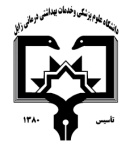                                                                                                     معاونت آموزشی                                                      مرکز مطالعات و توسعه آموزش علوم پزشکی دانشگاه علوم پزشکی                                                                                                                                                      فرم طرح درس روزانه*موارد مدنظر ارزشیابی: حضور فعال در کلاس           سئوالات کلاسی              امتحان میان ترم               پروژه درسی              کنفرانس – ترجمه            فعالیت علمی و گزارش کار           امتحان پایان نیمسال                 سایر*منابع درسی مورد استفاده : -Applied Biopharmaceutics and Pharmacokinetics (Shargel)*هدف کلی درس : آشنایی دانشجویان با سرنوشت اشکال دارویی در بدنآشنایی دانشجویان با اثرات متقابل فاکتورهای فیزیکو شیمیایی ماده موثره، فیزیولوژیک و فرمولاسیون دارویی روی فارماکوکینتیک دارو (جذب، توزیع و حذف دارو)آشنایی دانشجویان با انواع مدلهای فارماکوکینتیکی*شرح مختصری از درس:  در این درس دانشجویان با خواص فیزیکوشیمیایی دارو و فرآورده دارویی به صورت برون تن و در رابطه با فراهمی زیستی دارو به صورت درون تن و تاثیر درمانی مطلوب آن آشنا خواهند شد.دانشکده:  داروسازی                                                                                                  نام مدرس:   خدیجه حمیدیان                                                      رتبه علمی: استادیارنام درس: بیوفارماسی                                    کد درس:                                    نوع درس(تئوری /عملی):  تئوری                                 تعداد واحد :  5/0                        میزان ساعت : هر جلسه ۲ ساعترشته تحصیلی فراگیران:  داروسازی                                                                    مقطع تحصیلی فراگیران :  دکتری عمومی                                               نیمسال ارائه درس: دوم 1401-1400شماره جلسه اهداف اختصاصی (رئوس مطالب همان جلسه)اهداف ویژه رفتاری همان جلسه(دانشجو پس از ارائه درس قادر خواهد بود)حیطه ایجاد تغییرات پس از آموزش          ( شناختی،روان حرکتی،عاطفی) روش های یاددهی-یادگیریمواد و وسایل آموزشی تکالیف دانشجو 1مفهوم فراهمی زیستی نسبی و مطلقمطالعات هم ارزی زیستی: کلیات و روش های بررسیمفهوم فراهمی زیستی نسبی و مطلق را بیان کند.اهمیت و دلیل انجام مطالعات هم ارزی زیستی را بیان نماید.روش های مختلف بررسی هم ارزی زیستی را بیان نماید.شناختیسخنرانی، کامپیوترشماره جلسه اهداف اختصاصی (رئوس مطالب همان جلسه)اهداف ویژه رفتاری همان جلسه(دانشجو پس از ارائه درس قادر خواهد بود)حیطه ایجاد تغییرات پس از آموزش          ( شناختی،روان حرکتی،عاطفی) روش های یاددهی-یادگیریمواد و وسایل آموزشی تکالیف دانشجو 2طراحی و اعتبار سنجی آزمون های انحلال و رهش دارواهمیت و دلیل انجام آزمون های انحلال و رهش دارو را بیان نماید.کاربرد های آزمون انحلال را بیان کند.اصول طراحی آزمون های انحلال و رهش دارو را بر اساس سیستم  BCS مختلف  بیان نماید.شناختیسخنرانیکامپیوترشماره جلسه اهداف اختصاصی (رئوس مطالب همان جلسه)اهداف ویژه رفتاری همان جلسه(دانشجو پس از ارائه درس قادر خواهد بود)حیطه ایجاد تغییرات پس از آموزش          ( شناختی،روان حرکتی،عاطفی) روش های یاددهی-یادگیریمواد و وسایل آموزشی تکالیف دانشجو 3همبستگی برون تن –درون تن: مفاهیم و اهمیتسطوح مختلف همبستگیمفهوم و اهمیت همبستگی برون تن-درون تن را شرح دهد.سطوح مختلف همبستگی را تعریف نماید.روش برقراری سطوح مختلف همبستگی را بیان کند.شناختیسخنرانیکامپیوترشماره جلسه اهداف اختصاصی (رئوس مطالب همان جلسه)اهداف ویژه رفتاری همان جلسه(دانشجو پس از ارائه درس قادر خواهد بود)حیطه ایجاد تغییرات پس از آموزش          ( شناختی،روان حرکتی،عاطفی) روش های یاددهی-یادگیریمواد و وسایل آموزشی تکالیف دانشجو 4سیستم طبقه بندی بیوفارماسیوتیکی: مفهوم و اهمیتمفهوم و اهمیت سیستم طبقه بندی بیوفارماسیوتیکی را بیان کند.تقسیم بندی مواد موثره دارویی بر اساس سیستم طبقه بندی بیوفارماسیوتیکی را شرح دهد.شناختیسخنرانیکامپیوتر